8 июня - «Охотники за удачей»Искатели сокровищ познакомились с историей российского кино, поучаствовали в викторине «А знаете ли вы мультфильмы?», полетали на ковре-самолёте.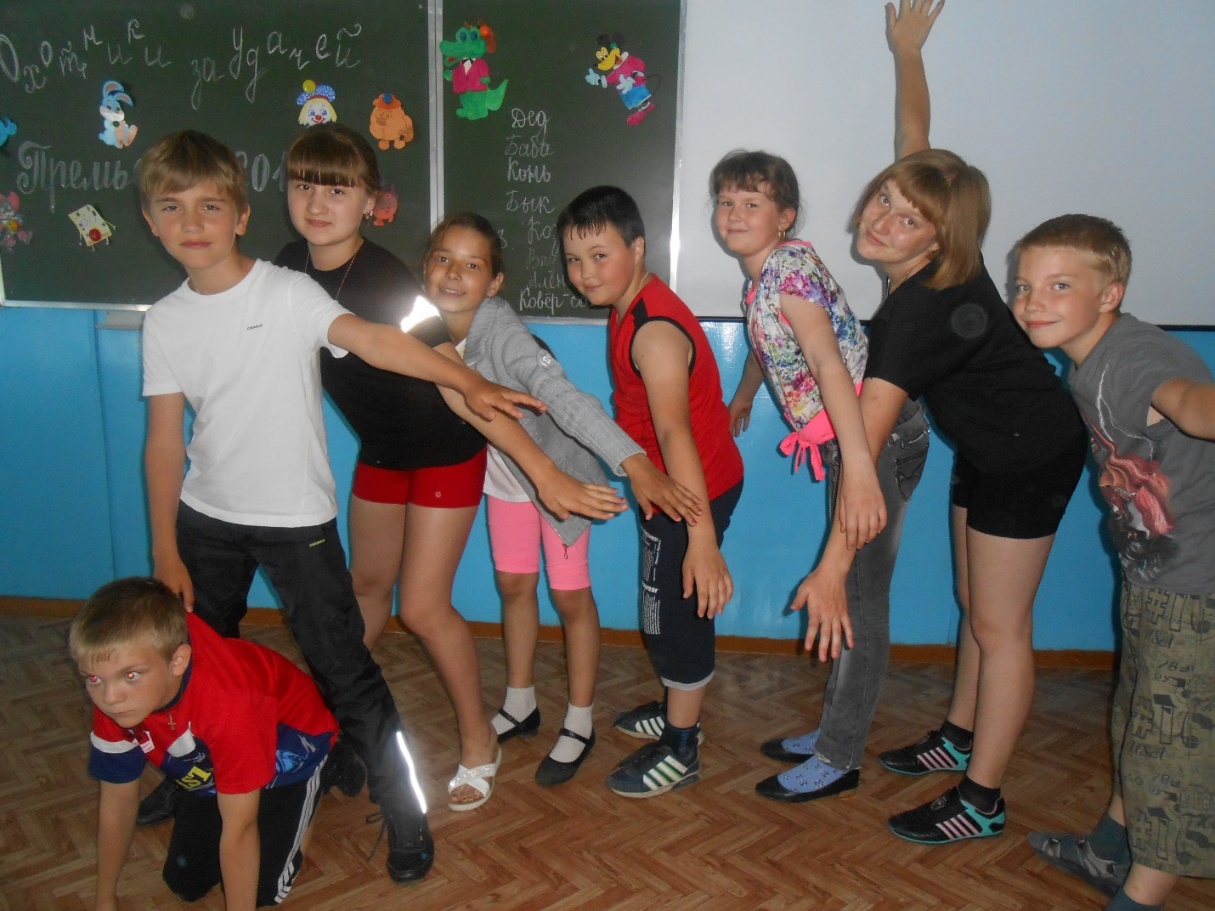 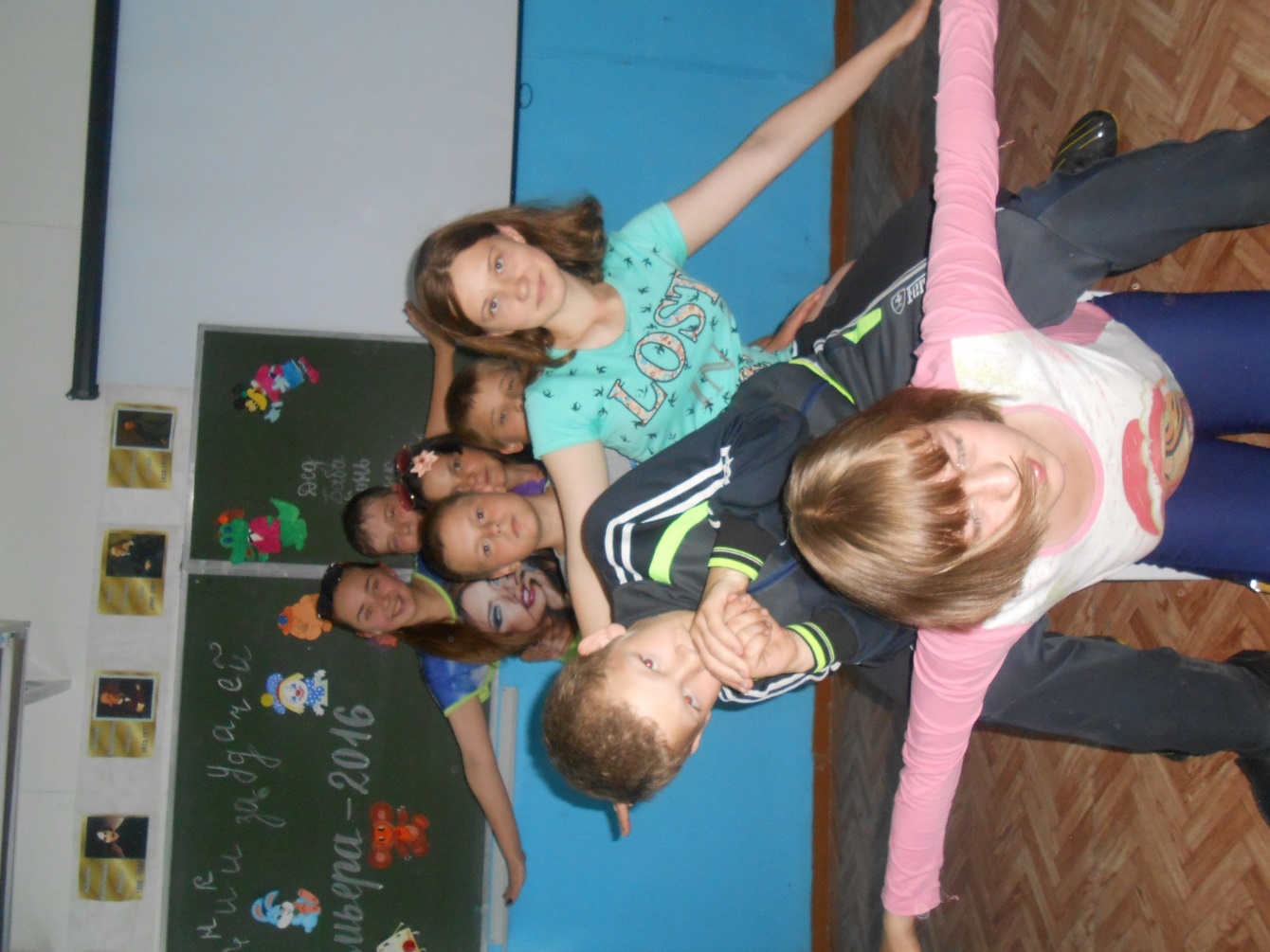 